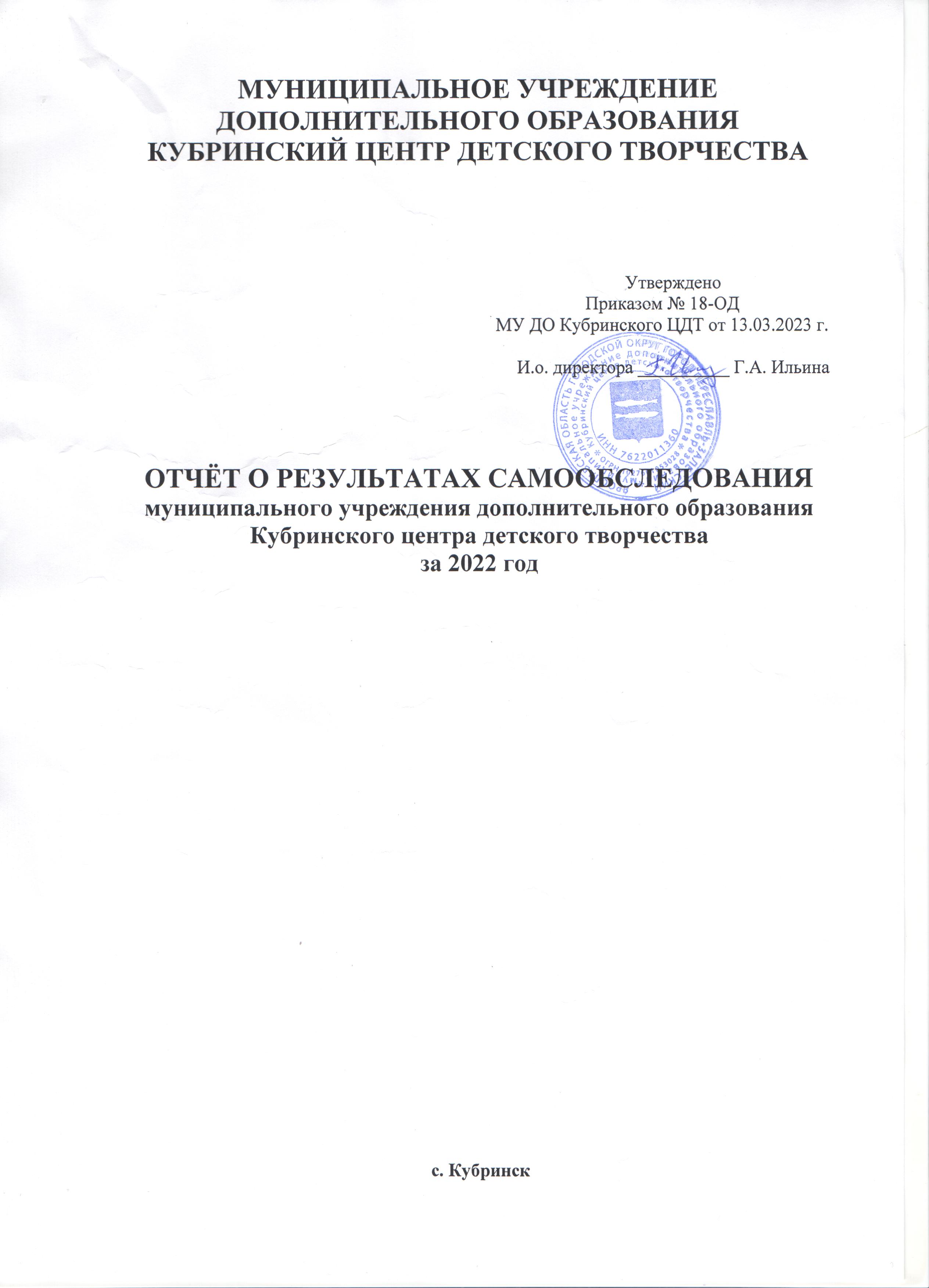 Аналитическая частьВ соответствии с законом «Об образовании в Российской Федерации» (№ 273-ФЗ от 29.12.2012 г.), приказом Минобрнауки России от 14.06.2013 года N 462 «Об утверждении Порядка самообследования образовательной организацией» и на основании приказа МУ ДО Кубринского ЦДТ «О проведении самообследования за 2022 год» в период с 01 января 2022 года по 31 декабря 2022 года было организовано самообследование с целью объективной оценки деятельности организации дополнительного образования, обеспечения доступности и открытости информации о ней. Источники самообследования: Устав и локальные акты организации, лицензия на осуществление образовательной деятельности;  дополнительные общеобразовательные общераазвивающие программы объединений; штатное расписание и тарификационный список; комплектование и сохранность контингента обучающихся; материалы внутриучрежденческого контроля; статистический отчет №1-ДО, №1-ДОП за 2022 год; результаты участия обучающихся в мероприятиях городского, регионального, всероссийского и международного уровня, анализ инфраструктуры организации.Общие сведения об образовательной организацииОценка системы управления организациейУправление осуществляется на принципах единоначалия и самоуправления.Органы управления, действующие в МУ ДО Кубринский ЦДТОценка образовательной деятельностиМуниципальное учреждение дополнительного образования Кубринский центр детского творчества (далее – Учреждение) является сельским учреждением дополнительного образования детей.  В Учреждении имеются 2 учебных кабинета, 1 танцевальный (спортивный) зал, 1 – тренажерный зал для осуществления образовательной деятельности, содержащих учебные, дидактические, методические, наглядные пособия, цифровые образовательные ресурсы, вспомогательные помещения. Все помещения оснащены соответствующей мебелью, необходимым оборудованием и инвентарем, техническими средствами обучения, что позволяет качественно осуществлять образовательный процесс.В Учреждении в 2019 году прошло внедрение системы персонифицированного финансирования дополнительного образования детей, в целях реализации приоритетного проекта «Доступное дополнительное образование для детей в Ярославской области». Концепция персонифицированного дополнительного образования детей в Ярославской области разработана в целях формирования и внедрения в Ярославской области системы получения услуг дополнительного образования на основе персонифицированного выбора детьми или их законными представителями дополнительных общеобразовательных программ и посредством предоставления детям сертификатов дополнительного образования для детей в возрасте от 5 до 18 лет.Кадровое обеспечение образовательного процессаЦентр детского творчества, как учреждение дополнительного образования, способен оперативно реагировать на социально-экономические и культурные изменения в обществе и удовлетворять возрастающие запросы населения на потребности детей и их родителей в разнообразных формах. Качество образования напрямую зависит от кадрового потенциала, его квалификации и профессионализма.Штатное расписание МУ ДО Кубринского ЦДТ в 2022 учебном году: всего штатных единиц - 15: директор - 1; методист - 1; педагог дополнительного образования – 9; уборщик служебных помещений – 1, сторож – 3, дворник – 1, рабочий по комплексному обслуживанию и ремонту здания – 1.Основные работники – директор, методист, сторожа, уборщик служебных помещений, дворник, рабочий по комплексному обслуживанию и ремонту здания, педагог дополнительного образования.Остальные педагоги дополнительного образования являются совместителями. За отчетный период в Учреждении работало 9 педагогов дополнительного образования – 8 из них совместители.Из 9 педагогов дополнительного образования: 4 педагога имеют высшее образование, 5 человек – среднее профессиональное. В 2022 году были привлечены к работе педагоги дополнительного образования в возрасте до 35 лет - 1 человек.Профессиональный уровень педагогических работников МУ ДО Кубринского ЦДТ:Высшая квалификационная категория: 0 педагогов; I квалификационная категория: 0 педагогов.Концепция 2022, 2023 годов -  привлечение молодых кадров к работе Центра!Контингент обучающихсяПри приеме детей в Учреждение не допускаются ограничения по полу, расе, национальности, языку, происхождению, месту жительства, отношению к религии, социальному положению.Зачисление ребенка на общеобразовательную программу в связи с внедрением системы персонифицированного финансирования дополнительного образования детей (далее – (ПФДО) осуществлялось в соответствии с Положением о порядке приёма, перевода, отчисления и восстановления обучающихся в муниципальном учреждении дополнительного образования Кубринском центре детского творчества.Право на получение дополнительного образования в Учреждении предоставлялось на основании сертификата дополнительного образования детям и подросткам, проживающие на территории Ярославской области и достигшие на 1 сентября текущего года возраста 5 лет и не достигшие на 1 сентября текущего года возраста 18 лет.Родителям (законным представителям) несовершеннолетних обучающихся обеспечена возможность ознакомления с ходом и содержанием образовательного процесса.Организация информирования лиц в УчрежденииС целью ознакомления поступающего и его родителей (законных представителей) на официальном сайте МУ ДО Кубринский ЦДТ в разделе Документы:  http://cdo-kurb.edu.yar.ru размещены:   - Устав муниципального учреждения дополнительного образования Кубринского центра детского творчества; - Лицензия на осуществление образовательной деятельности с приложением; - Положение о порядке приёма, перевода, отчисления и восстановления обучающихся в муниципальном учреждении дополнительного образования Кубринском центре детского творчества; - Правила внутреннего распорядка обучающихся; - Перечень реализуемых дополнительных общеобразовательных программ; - Контактные телефоны и др.Информация о зачислении в объединение и о расписании занятий предоставляется родителям (законным представителям): - на встрече с педагогом дополнительного образования; - по телефону; - на родительском собрании;- на официальном сайте Учреждения.МУ ДО Кубринский ЦДТ является многопрофильным учреждением, которое реализует программы дополнительного образования детей следующих направленностей:с 01.01.2022 по 31.05.2022 численность обучающихся 353 человека:По муниципальному заданию:Художественная направленность 5 педагогов дополнительного образования 6 образовательных объединений83 обучающихсяЕстественнонаучная направленность1 педагог дополнительного образования 1 образовательное объединение 16 обучающихсяСоциально-гуманитарная направленность2 педагога дополнительного образования 4 образовательных объединений58 обучающихсяФизкультурно-спортивная направленность5 педагогов дополнительного образования 7 образовательных объединения 104 обучающихсяТехническая направленность1 педагог дополнительного образования 1 образовательное объединение13 обучающихсяПо сертификатам ПФДО:Художественная направленность 2 педагога дополнительного образования 2 образовательных объединения22 обучающихсяФизкультурно-спортивная направленность4 педагога дополнительного образования 4 образовательных объединения57 обучающийсяс 01.09.2022 по 31.12.2022 численность обучающихся 278 человек:По муниципальному заданию:Художественная направленность 4 педагога дополнительного образования 7 образовательных объединений97 обучающихсяЕстественнонаучная направленность1 педагог дополнительного образования 1 образовательное объединение13 обучающихсяСоциально-гуманитарная направленность3 педагога дополнительного образования 5 образовательных объединения67 обучающихсяФизкультурно-спортивная направленность4 педагога дополнительного образования 6 образовательных объединения 87 обучающихсяТехническая направленность1 педагог дополнительного образования 1 образовательное объединение14 обучающихсяСохранность творческих объединений по муниципальному заданиюСохранность контингента по муниципальному заданию на 01.09.2022 г. составила 100 %. Произошел рост численности обучающихся по муниципальному заданию в связи с увеличением объединений по муниципальному заданию.Сохранность творческих объединений по сертификатам ПФДОСохранность контингента по сертификатам ПФДО составила 0 %.Нехватка финансирования объединений по сертификатам ПФДО.Охват дополнительным образованиемДанные цифры свидетельствуют о том, что преобладающий контингент обучающихся ЦДТ – учащиеся начальных классов (42,86 %) и среднего звена (35,71 %). Дошкольники составляют (15,48 %), старшее звено (5,95 %).Содержание образовательного процессаОбразовательная программа разработана с учётом запросов детей и потребностей семьи, возможностей Учреждения (т.е. имеющихся педагогических кадров и материально-технической базы), особенностей социально-экономического развития региона (отдалённость от культурных центров, отсутствие промышленных предприятий и рабочих мест в селе).Согласно Устава, Учреждение реализует дополнительные общеобразовательные программы следующих направленностей:- социально-гуманитарная;- техническая;- физкультурно-спортивная;- естественнонаучная;- художественная;- туристско-краеведческая.Образовательная деятельность в МУ ДО Кубринский ЦДТ осуществляется на основе годового календарного графика, учебного плана, устанавливающих перечень дополнительных общеобразовательных общеразвивающих программ и объем учебного времени, отводимого на их изучение. Учебный план состоит:из направленностей и представлено соответствующими программами:с 01.01.2022 г. по 31.05.2022 г.- художественная – 6 программ – 24 %: «Эстрадный танец (Стартовый уровень)», «Акварелька», «Мир декупажа», «Мастерилка», «Вокал», «Выжигание по дереву».- естественнонаучная - 1 программа – 4 %: «Экологическое ассорти».- социально-гуманитарная – 4 программы – 16 %: «Фольклорная копилка», «Этикет от А до Я», «Маникюр», «Затейник».- физкультурно-спортивная – 7 программ – 28 %: «Шашки», «Настольный теннис», «Каратэ-до», «Фитнес», «Черлидинг», «Военно-спортивная подготовка, казачьи игры», «Боевое самбо».- техническая – 1 программа – 4 %: «Лего-транспорт».по сертификатам ПФДО:- художественная – 2 программы – 8 %: «Современная хореография», «Сувенирная лавка».- физкультурно-спортивная – 4 программы – 16 %: «Страна Игралия», «Футбол Джуниор», «Футбол», «Киберспорт».с 01.09.2022 г. по 31.12.2022 г.по сертификатам учёта:- художественная – 7 программ – 35 %: «Эстрадный танец», «Современная хореография», «Акварелька», «Мир декупажа», «Мастерилка», «Вокал», «Выжигание по дереву».- естественнонаучная - 1 программа – 5 %: «Экологическое ассорти».- социально-гуманитарная - 5 программ – 25 %: «Фольклорная копилка», «Этикет от А до Я», «Маникюр», «Затейник», «Игротека».- физкультурно-спортивная – 6 программы – 30 %: «Шашки», «Настольный теннис», «Футбол Джуниор», «Футбол», «Подвижные игры», «Черлидинг».- техническая – 1 программа – 5 %: «Лего-транспорт».Основной целью деятельности Учреждения является образовательная деятельность по дополнительным общеобразовательным общеразвивающим программам. Дополнительные общеобразовательные программы для детей должны учитывать возрастные и индивидуальные особенности детей, обеспечивающие развитие и формирование многогранной личности ребенка в соответствии с его склонностями, интересами и возможностями.Задачами Учреждения являются:- формирование и развитие творческих способностей детей, удовлетворение их индивидуальных потребностей в интеллектуальном, нравственном и физическом совершенствовании;- формирование культуры здорового и безопасного образа жизни, укрепление здоровья, а также организация свободного времени;- адаптация обучающихся к жизни в обществе, профессиональная ориентация, а также выявление и поддержка детей, проявивших выдающиеся способности. За период работы Учреждение:- осуществляло обучение детей и подростков в рамках дополнительного образования в объединениях;- организовывало концертную деятельность, и проводил массовые и зрелищные мероприятия;- оказывало методическую, консультативную помощь педагогам дополнительного образования, родителям, в вопросах дополнительного образования и воспитания детей и подростков;- сотрудничало с учреждениями культуры, образовательными учреждениями с. Кубринск – концерты, выставки детских работ и тематические праздники, посвящённые знаменательным датам, таким как Международный женский день, День защитника Отечества, праздник проводов русской Зимы и т.д.Задачи года:внедрение системы персонифицированного финансирования дополнительного образования детей; выдача сертификатов дополнительного образования; обеспечение равного доступа к образованию для всех обучающихся с учетом разнообразия образовательных потребностей и индивидуальных возможностей; создание условий, направленных на развитие личности в целях самоопределения и социализации обучающихся на основе социокультурных, духовно-нравственных ценностей и принятых в обществе правил и норм поведения; обеспечение необходимых условий для укрепления и сохранения здоровья обучающихся;  защита прав и интересов детей;  создание комфортной и доброжелательной для обучения детей среды; обеспечение условий для выявления и развития талантливых детей независимо от одаренности, места жительства и социально-имущественного положения их семей; активизация процесса обновления информационных и коммуникационных технологий, форм и методов в условиях образовательной деятельности Учреждения; информационная поддержка процесса создания среды дополнительного образования в Учреждении. Мониторинг качества образованияНаиболее действенным механизмом управления качеством образования является мониторинг. В Учреждении существует система мониторинговых наблюдений. Оценивание обучающихся осуществляется педагогами преимущественно два раза в год через диагностику:- образовательных достижений (теоретическая подготовка), практическая подготовка, общеучебные умения и навыки;- личностные достижения (организационно - волевые качества), поведенческие качества, позволяющие определить уровень сформированности личностных качеств обучающихся.Таблица по результатам освоения обучающимися ЦДТ образовательных программ за отчетный периодМониторинг результатов образования обучающихся показывает, что обучающиеся Учреждения осваивают содержание образовательных программ на 96 %. Это говорит о том, что качество усвоения программного материала высокое во всех объединениях и объясняется активным использованием личностно-ориентированных технологий в образовательном процессе.  Финансовое обеспечение образовательного процессаОдним из критериев оценки деятельности учреждения является эффективность финансово-хозяйственной деятельности. Источниками финансирования имущества и финансовых ресурсов Учреждения являются бюджетные и внебюджетные средства. В отчетном периоде были приобретены: канцелярские товары для деятельности Учреждения.Материально – техническое обеспечениеУсловия обеспечения образовательной деятельности учреждения (инфраструктура) соответствуют требованиям реализуемых дополнительных общеобразовательных программ.Учреждение располагает необходимыми материально-техническими условиями для качественного проведения образовательного процесса. Материально-техническое обеспечение включает в себя необходимые учебные и вспомогательные площади для образовательного процесса, достаточную инфраструктуру, обеспечение учебного процесса вычислительной и оргтехникой, достаточным количеством музыкального, и спортивного оборудования и инвентаря.В Учреждении имеются 2 учебных кабинета, 1 танцевальный (спортивный) зал, 1 – тренажёрный зал для осуществления образовательной деятельности, содержащих учебные, дидактические, методические, наглядные пособия, цифровые образовательные ресурсы, вспомогательные помещения. Все помещения оснащены соответствующей мебелью, необходимым оборудованием и инвентарем, техническими средствами обучения, что позволяет качественно осуществлять образовательный процесс.Для организации образовательного процесса и проведения учебных занятий имеются ПК, ноутбуки, принтер, сканер, проектор, музыкальные центры и др., используются средства мультимедиа-презентаций.Ежегодно к началу учебного года Учреждение проходит проверку готовности к новому учебному году. По результатам, которой составляется акт. В 2022 учебном году приёмка прошла без замечаний. Все помещения МУ ДО Кубринского ЦДТ отвечают действующим нормам СанПиН, пожарной безопасности. Паспорта дорожной безопасности Учреждений на базе которых проводится работа объединений размещены на официальном сайте МУ ДО Кубринского ЦДТ.Вывод:Материально-техническое обеспечение образовательного процесса достаточно для эффективной реализации общеобразовательных программ и организации образовательного процесса.Поддержка здоровья обучающихся и обеспечение безопасности образовательного процессаЦелью деятельности Учреждения по сохранению и развитию здоровья обучающихся на протяжении отчетного периода является создание здоровье-сберегающих условий организации образовательного процесса:- внедрение здоровье-сберегающих технологий;- соблюдение режимных моментов в организации занятий (перерывы, физкультминутки);- развитие материально-технической базы с целью создания условий для сохранения здоровья обучающихся.С целью сохранения и укрепления здоровья обучающихся в Учреждении проводится работа:- с обучающимися проводятся беседы («Минутки безопасности») по предупреждению детского дорожно-транспортного травматизма в рамках комплексного профилактического мероприятия «Внимание! Дети!»;- проводятся учения по эвакуации из помещений при возникновении чрезвычайных ситуаций (в соответствии с планом - графиком Учреждений на базе которых ведется деятельность МУ ДО Кубринского ЦДТ);	- обеспечение наличия и контроль выполнения обучающимися и работниками инструкций по вопросам охраны труда, техники безопасности.Показателем всей этой работы является Отчет по случаям детского и взрослого травматизма за 2022 год – случаев травматизма нет.Результатом работы за отчетный период является следующее:Созданы благоприятные условия для работы Учреждения.Обеспечено внедрение системы ПФДО в рамках реалилизации приоритетного проекта «Доступное дополнительное образование для детей».Активно ведется выдача сертификатов дополнительного образования и доведение информации для детей, родителей (законных представителей) о переходе на новые стандарты.Активное участие в конкурсах, массовых мероприятиях, мастер-классах и т.д.В Учреждении существуют следующие проблемы:Объемность отчетных документов затрудняет качественное управление образовательным процессом.Дефицит квалифицированных кадров для реализации дополнительных программ по танцам, робототехники, и др.Результативность деятельностиОдним из методов повышения мотивации к дополнительному образованию, способом повысить у ребёнка самооценку, создать для ребёнка «ситуацию успеха» является демонстрация его результатов. За отчетный период обучающиеся Учреждения принимали активное участие в различных конкурсах: Соревнования по киберспорту FIFA в городском округе Переславля-Залесского - 3 призера (одно – 1 место, одно – 2 место, одно – 3 место);Детская Кубринская Футбольная Лига 2022 на снегу - 6 призеров (два – 1 место, два – 2 место, два – 3 место);Открытый турнир по настольному теннису в спортивной школе «Дружба» г. Талдом Московской области - 8 призеров (четыре – 1 место, два – 2 место, два – 3 место);Первенство городского округа города Переславля-Залесского по русским шашкам - 2 призера (одно – 1 место, одно – 3 место);Соревнования по настольному теннису в городском округе Переславля-Залесского - 12 призеров (четыре – 1 место, четыре – 2 место, четыре – 3 место);Региональный этап Всероссийских соревнований «Чудо-шашки» 2022 - 1 призёров (одно – 3 место);  Городской творческих конкурс "Мир начинается с мамы", номинация: "Волшебство красок" - 1 призер (3 место);Открытый турнир по настольному теннису п. Вербилки Талдомский район Московской области - 6 призеров (два – 1 место, одно – 2 место, три – 3 место);Конкурс декоративно-прикладного и изобразительного творчества «Красота рукотворная» в рамках городского этапа XXII областного фестиваля детского и юношеского художественного творчества «Радуга», номинация «Декоративная композиция» - 2 призёра (одно – 1 место, одно – 3 место);Соревнования по шашкам в городском округе Переславля-Залесского - 17 призеров (семь – 1 место, пять – 2 место, пять – 3 место);Первенство города Ярославля по русским шашкам среди юношей и девушек - 4 призёра (три – 1 место, одно – 2 место);Киберспортивный турнир PUBG MOBILE I - 6 призёров (два – 1 место, два – 2 место, два – 3 место);Соревнования по настольному теннису в городском округе Переславля-Залесского - 12 призеров (четыре – 1 место, четыре – 2 место, четыре – 3 место);Городской конкурс творческих работ "РАЗНОЦВЕТНЫЙ МИР" номинация: "Волшебство красок" - 1 призер (3 место);Соревнования по шашкам в городском округе Переславля-Залесского - 11 призеров (четыре – 1 место, четыре – 2 место, три – 3 место);Первенство городского округа города Переславля-Залесского по русским шашкам - 3 призёра (один – 1 место (среди школьников), один – 1 место (среди взрослых), один – 2 место (среди взрослых);Чемпионат Ярославской области по русским шашкам среди взрослых (г. Ярославль) - 1 призёр (одно – 1 место) Искендерова Кира (16.10.2007)Первенство Ярославской области по русским шашкам среди юношей и девушек - 2 призера (одно – 1 место, одно – 2 место).Приложение № 1Утверждены приказом Министерства образования и науки Российской Федерации от 10 декабря 2013 г. № 1324ПОКАЗАТЕЛИ ДЕЯТЕЛЬНОСТИПолное наименование учреждения муниципальное учреждение дополнительного образования Кубринский центр детского творчества Вид учреждения (по направлению видов деятельности) Дополнительное образованиеУчредитель муниципальное образование городской округ город Переславль-Залесский в лице Управления образования Администрации г. Переславля-ЗалесскогоПочтовый адрес учреждения152030, Ярославская область, Переславский район, с. Кубринск, ул. Парковая, д. 1Год основания 1993 год Лицензия серия 76Л02 № 0001641 от «01» июля 2019 г., регистрационный № 55/19Устав УТВЕРЖДЕН Приказом Управления образования Администрации г. Переславля-Залесского от 09.01.2019 г. №34/01-04Директор Бурдиков Деонисий Александрович Адрес электронной почты cdt.kubrinsk@yarregion.ruОфициальный сайт в сети Интернет http://cdo-kurb.edu.yar.ruНаименование органаФункцииДиректорКонтролирует работу Учреждения, принятие локальных нормативных актов и решение иных вопросов, отнесенных законодательством РФ, уставом Учреждения, трудовым договором, должностной инструкцией к компетенции руководителяОбщее собрание работниковКомпетенция Общего собрания работников:- обсуждение и заключение договоров;- рассмотрение и принятие правил внутреннего трудового распорядка, иных локальных нормативных актов;- внесение предложений по установлению и изменению значений показателей и критериев оценки эффективности деятельности работников Учреждения, устанавливаемых для назначения стимулирующих выплат;- выдвижение требований работников к работодателю;- иные полномочия, предусмотренные трудовым законодательством, нормативными правовыми актами, настоящим уставом, локальными нормативными актами Учреждения.Педагогический советКомпетенция Педагогического совета:- разработка и принятие дополнительных общеобразовательных программ, в соответствии с действующим законодательством, принятие планов и программ, расписания занятий, обсуждение календарного учебного графика;- разработка и принятие локальных нормативных актов в пределах компетенции;- организация работы по повышению квалификации педагогических работников Учреждения, развитию их творческих инициатив;- выдвижение кандидатур педагогических и других работников к различным видам награждений;- обобщение и распространение передового педагогического опыта;- иные полномочия, предусмотренные нормативными правовыми актами, локальными нормативными актами Учреждения.ГодКоличествообъединенийпо муниципальному заданиюс 01.01.22 /01.09.22Количество детейс 01.01.22/01.09.22За 2022 уч. год19/20274/278ГодКоличествообъединенийпо сертификатам ПФДОс 01.01.22 /01.09.22Количество детейс 01.01.22/01.09.22За 2022 уч. год6/079/0Категория обучающихсяКатегория обучающихсяКатегория обучающихсяКатегория обучающихсяУчебный2020 годдошкольникиМладшее звено /1-4 кл/Среднее звено /5-8 кл./Старшее звено  /9-11 кл./за 01.01.18-31.12.18 год24502913за 01.01.19-31.12.19 год2133557за 01.01.20-31.12.20 год1325538за 01.01.21-31.12.21 год1642367за 01.01.22-31.12.22 год1336305Учебный год%202296 %№ п/пВид и содержание деятельностиВремя проведенияМесто проведенияОтветственныеОрганизация мероприятий на зимних каникулах по плануянварьМУ ДО Кубринский ЦДТИльина Г.А.Участие в XX областном фестивале детского и юношеского художественного творчества «Радуга»февральГусарова М.В.,Фролова Е.С.,Сенченко О.С.Участие в Международном конкурсе-фестивале декоративно-прикладного творчества «Пасхальное яйцо-2020»февральГусарова М.В.,Фролова Е.С.Соревнования по киберспорту FIFA06.02.2022МУ ДО Кубринский ЦДТИгумнов Р.А.Детская Кубринская Футбольная Лига 2022на снегу19.02.2022Спортивная площадка возле Кубринского Дома КультурыЛепский А.А.Беседа ветеранов боевых действий Афганистана и Чечни22.02.2022МУ ДО Кубринский ЦДТБурдиков А.С.Мероприятие, посвященное Международному женскому дню04.03.2022МУ ДО Кубринский ЦДТИльина Г.А.Выступление танцевальных групп, на Международныйженский день05.03.2022Кубринский Дом КультурыСиницына Е.И.(совместно с ДК)Соревнования по настольному теннису в городском округе Переславля-Залесского19.03.2022МУ ДО Кубринский ЦДТЛепский А.А.Соревнования по шашкам в городском округе Переславля-Залесского16.04.2022МУ ДО Кубринский ЦДТБурдиков Д.А.Участие в Региональном этапе Всероссийских соревнований «Чудо-шашки»30.04.2022г. ЯрославльБурдиков Д.А.Детская Кубринская Футбольная Лига 202214.05.2022Спортивная площадка возле Кубринского Дома КультурыБурдиков Д.А.Международный день защиты детей01.06.2022МУ ДО Кубринский ЦДТБурдиков Д.А.День пожилого человекаВыступление в Кубринском Доме Культуры танцевальных группМУ ДО Кубринского ЦДТ24.09.2022Кубринский Дом КультурыСиницына Евгения Игоревна, Ильина Галина Алексеевна, Щипцова Мария ВалерьевнаСоревнования по настольному теннису в городском округе Переславля-Залесского08.10.2022МУ ДО Кубринский ЦДТИгумнов Р.А.Беседа «Внимание дорога»17.10.2022МУ ДО Кубринский ЦДТИльина Г.А.Познавательно-развлекательная игра «Правилам движения – наше уважения»18.10.2022МУ ДО Кубринский ЦДТИльина Г.А.Городской конкурс творческих работ "РАЗНОЦВЕТНЫЙ МИР"22.10.2022г. Переславль-ЗалесскийЩипцова М.В., Гусарова М.В.Соревнования по шашкам в городском округе Переславля-Залесского29.10.2022МУ ДО Кубринский ЦДТЩипцова М.В.Осенний бал«Кладовая осени»18.11.2022МУ ДО Кубринский ЦДТИльина Г.А.Первенство Ярославской области по русским шашкам среди юношей и девушек27.11.2021г. ЯрославльБурдиков Д.А.День материВыступление в Кубринском Доме Культуры танцевальных групп26.11.2022Кубринский Дом КультурыИльина Г.А.Новогодний праздник29.12.2022МУ ДО Кубринский ЦДТИльина Г.А.№ п/п Показатели Единица измерения 1. Образовательная деятельность Образовательная деятельность 1.1 Общая численность обучающихся, в том числе: 84 человека1.1.1 Детей дошкольного возраста (3-7 лет) 13 человек1.1.2 Детей младшего школьного возраста (7-11 лет) 36 человек1.1.3 Детей среднего школьного возраста (11-15 лет) 30 человек1.1.4 Детей старшего школьного возраста (15-17 лет) 5 человек1.2 Численность учащихся, обучающихся по образовательным программам по договорам об оказании платных образовательных услуг 79 человек1.3 Численность/удельный вес численности учащихся, занимающихся в 2-х и более объединениях (кружках, секциях, клубах), в общей численности учащихся 84 человек/100 %1.4 Численность/удельный вес численности учащихся с применением дистанционных образовательных технологий, электронного обучения, в общей численности учащихся 0 человек/0 %1.5 Численность/удельный вес численности учащихся по образовательным программам для детей с выдающимися способностями, в общей численности учащихся -1.6 Численность/удельный вес численности учащихся по образовательным программам, направленных на работу с детьми с особыми потребностями в образовании, в общей численности учащихся, в том числе: -1.6.1 Учащиеся с ограниченными возможностями здоровья -1.6.2 Дети-сироты, дети, оставшиеся без попечения родителей -1.6.3 Дети-мигранты -1.6.4 Дети, попавшие в трудную жизненную ситуацию -1.7 Численность/удельный вес численности учащихся, занимающихся учебно-исследовательской, проектной деятельностью, в общей численности учащихся -1.8 Численность/удельный вес численности учащихся, принявших участие в массовых мероприятиях (конкурсы, соревнования, фестивали, конференции), в общей численности учащихся, в том числе: 84 человек/100 %1.8.1 На муниципальном уровне 60 человек/71 %1.8.2 На региональном уровне 14 человек/17 %1.8.3 На межрегиональном уровне 10 человек/12 %1.8.4 На федеральном уровне 0 человек/0 %1.8.5 На международном уровне 0 человек/0 %1.9 Численность/удельный вес численности учащихся-победителей и призеров массовых мероприятий (конкурсы, соревнования, фестивали, конференции), в общей численности учащихся, в том числе:64 человек/100 %1.9.1На муниципальном уровне50 человек/78 %1.9.2На региональном уровне7 человек/11 %1.9.3На межрегиональном уровне7 человек/11 %1.9.4На федеральном уровне0 человек/0 %1.9.5На международном уровне0 человек/0 %1.10Численность/удельный вес численности учащихся, участвующих в образовательных и социальных проектах, в общей численности учащихся, в том числе:-1.10.1Муниципального уровня-1.10.2Регионального уровня-1.10.3Межрегионального уровня-1.10.4Федерального уровня-1.10.5Международного уровня-1.11Количество массовых мероприятий, проведенных образовательной организацией, в том числе:15 единиц1.11.1На муниципальном уровне-1.11.2На региональном уровне-1.11.3На межрегиональном уровне-1.11.4На федеральном уровне-1.11.5На международном уровне-1.12Общая численность педагогических работников9 человек1.13Численность/удельный вес численности педагогических работников, имеющих высшее образование, в общей численности педагогических работников4 человека/44 %1.14Численность/удельный вес численности педагогических работников, имеющих высшее образование педагогической направленности (профиля), в общей численности педагогических работников0 человек/0 %1.15Численность/удельный вес численности педагогических работников, имеющих среднее профессиональное образование, в общей численности педагогических работников5 человек/56 %1.16Численность/удельный вес численности педагогических работников, имеющих среднее профессиональное образование педагогической направленности (профиля), в общей численности педагогических работников0 человек/0 %1.17Численность/удельный вес численности педагогических работников, которым по результатам аттестации присвоена квалификационная категория в общей численности педагогических работников, в том числе:0 человек/0 %1.17.1Высшая-1.17.2Первая-1.18Численность/удельный вес численности педагогических работников в общей численности педагогических работников, педагогический стаж работы которых составляет:9 человек/100 % 1.18.1До 5 лет8 человек/89 %1.18.2Свыше 30 лет-1.19Численность/удельный вес численности педагогических работников в общей численности педагогических работников в возрасте до 30 лет0 человек/0 %1.20Численность/удельный вес численности педагогических работников в общей численности педагогических работников в возрасте от 55 лет1 человек/11 %1.21Численность/удельный вес численности педагогических и административно-хозяйственных работников, прошедших за последние 5 лет повышение квалификации/профессиональную переподготовку по профилю педагогической деятельности или иной осуществляемой в образовательной организации деятельности, в общей численности педагогических и административно-хозяйственных работников,15 человек/100 %1.22Численность/удельный вес численности специалистов, обеспечивающих методическую деятельность образовательной организации, в общей численности сотрудников образовательной организации 1 человек/7 %1.23Количество публикаций, подготовленных педагогическими работниками образовательной организации:41.23.1За 3 года31.23.2За отчетный период01.24Наличие в организации дополнительного образования системы психолого-педагогической поддержки одаренных детей, иных групп детей, требующих повышенного педагогического вниманиянет2.Инфраструктура2.1Количество компьютеров в расчете на одного учащегося0,012.2Количество помещений для осуществления образовательной деятельности, в том числе:42.2.1Учебный класс22.2.2Лаборатория02.2.3Мастерская02.2.4Танцевальный класс12.2.5Спортивный зал12.2.6Бассейн02.3Количество помещений для организации досуговой деятельности учащихся, в том числе:02.3.1Актовый зал02.3.2Концертный зал02.3.3Игровое помещение02.4Наличие загородных оздоровительных лагерей, баз отдыханет2.5Наличие в образовательной организации системы электронного документооборотада2.6Наличие читального зала библиотеки, в том числе:нет2.6.1С обеспечением возможности работы на стационарных компьютерах или использования переносных компьютеровнет2.6.2С медиатекойнет2.6.3Оснащенного средствами сканирования и распознавания текстовнет2.6.4С выходом в Интернет с компьютеров, расположенных в помещении библиотекинет2.6.5С контролируемой распечаткой бумажных материаловнет2.7Численность/удельный вес численности учащихся, которым обеспечена возможность пользоваться широкополосным Интернетом (не менее 2 Мб/с), в общей численности учащихся84 чел./100 %